PTHS SAP TEAM: Confidential Referral Form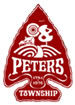 Student Referred: _________________________________________ Grade:  9   10    11    12Person Referring:   Teacher     Administrator     Nurse    Counselor    Social Worker   Student 	 ParentDate: ___________________________Please check the behavior(s) you have witnessed: Decreased/low class participation		 Changes in extracurricular activities	 Easily distracted or trouble concentrating	 Increased irritability Decrease in the quality of work		 Argues with other students Poor short-term or long-term memory		 Cheating Low frustration tolerance			 Change in friends Missing school often/frequently tardy		 Does not follow teacher instructions Frequent requests to leave the room		 Drastic changes in appearance Frequent requests to visit the nurse		 Observed talking about drinking alcohol or using controlled 							      substances             Strength(s) and resiliency factors(s): Creative					  Good communication skills	 Considerate of others			 	  Appears to like & be connected  Strives to achieve his/her best			       to school Able to work independently			  Demonstrates good social skills Exhibits leadership				  Other _________________________________ Can accept re-directionPlease fill out this form and e-mail it to the referred student’s school counselor: Counselor Contact Information